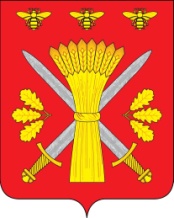 РОССИЙСКАЯ ФЕДЕРАЦИЯОРЛОВСКАЯ ОБЛАСТЬ________________ГЛАВА ТРОСНЯНСКОГО РАЙОНА_______________РАСПОРЯЖЕНИЕ«16»  ноября  2017 года                                                                           № 213  О назначении публичных слушаний по  проекту планировки и проекту межевания территории для строительства линейного объекта «Газоснабжение д. Слободка Троснянского района Орловской области »Рассмотрев материалы по проекту планировки и проекту межевания территории для строительства линейного объекта: «Газоснабжение д. Слободка Троснянского района Орловской области», представленные Управлением градостроительства, архитектуры и землеустройства Орловской области, руководствуясь  Градостроительным кодексом Российской Федерации, Федеральным законом от 06.10.2003 г. N 131-ФЗ «Об общих принципах организации местного самоуправления в Российской Федерации», Законом Орловской области от 10.11.2014 № 1686-ОЗ «О перераспределении полномочий между органами местного самоуправления муниципальных образований Орловской области и органами государственной власти Орловской области», Уставом Троснянского района, решением Троснянского районного Совета народных депутатов от 10.12.2015 № 393 «Об утверждении Положения «О порядке проведения публичных слушаний по вопросам градостроительной деятельности в Троснянском районе Орловской области»:1. Назначить публичные слушания по проекту планировки и проекту межевания территории для строительства линейного объекта «Газоснабжение д. Слободка Троснянского района Орловской области».2. Определить датой проведения публичных слушаний 18 декабря 2017 года в 15 часов 00 минут в актовом зале в здании администрации Троснянского района по адресу: Орловская область, Троснянский район, с. Тросна, ул. Ленина, д.4.            3. Возложить ответственность за подготовку и проведение публичных слушаний на Комиссию по землепользованию и застройке Троснянского района.          4. Предварительно ознакомиться с соответствующей информацией по проекту планировки и проекту межевания территории для строительства линейного объекта «Газоснабжение д. Слободка Троснянского района Орловской области» возможно в рабочие дни с 9-00 до 17.00 в здании администрации Троснянского района по адресу: Орловская область, Троснянский район, с. Тросна, ул. Ленина, д. 4, кабинет отдела архитектуры, строительства и ЖКХ и на официальном сайте администрации Троснянского района: www.adm-trosna.ru.         5. Предложить гражданам, проживающим на территории, определенной в пункте 1 настоящего распоряжения, применительно к которой осуществляется подготовка проекта ее планировки и межевания, правообладателям земельных участков и объектов капитального строительства, расположенных на указанной территории, лицам, законные интересы которых могут быть нарушены в связи с реализацией указанного проекта планировки и межевания, направить свои замечания и предложения по внесенному на публичные слушания проекту планировки и проекту межевания территории для строительства линейного объекта «Газоснабжение д. Слободка Троснянского района Орловской области» по рабочим дням с 9.00 до 17.00 по адресу: Орловская область, Троснянский район, с. Тросна, ул. Ленина, д. 4, кабинет отдела архитектуры, строительства и ЖКХ.       6. Настоящее распоряжение опубликовать в газете "Сельские зори" и разместить на официальном сайте администрации Троснянского района.Исп. Панкин А.ВТел. 8(48666)21605И. О. Главы районаА.В. Фроловичев